COMITE SPORT ADAPTE DORDOGNE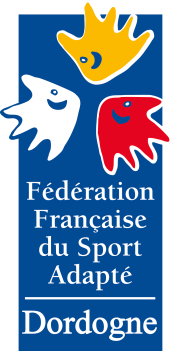 Lieu dit Masseroux  Atur – 24750 – Boulazac Isle Manoir	Tél : 06 46 90 00 53E-mail : cdsa24@gmail.comEn partenariat avec l’association Clairvivre sports et loisirs, le comité Dordogne du sport adapté vous invite à participer à cet événement :PETANQUE LOISIR SPORT ADAPTE ADULTEJournée loisir JEUDI 23 SEPTEMBRE 2021
Boulodrome olympique    24160 SalagnacPROGRAMME SPORTIF PREVISIONNEL10H00 		Accueil des sportifs 10H30		Début des parties12H30		Repas sur place Repas issus de vos paniers13h30		Reprise des parties15h30		Fin de la journéeINFORMATIONS SPORTIVESEquipement : Prévoir une tenue sportive pour la pratique de la pétanque (chaussures fermées) ainsi que des boules de pétanque, un but par équipe et de quoi hydrater vos sportifs.Restauration : Privilégiez les sandwichs car peu de tables seront disponibles sur place.Protocole sanitaire : Pour participer à cette journée les encadrants et sportifs devront présenter un pass-sanitaire valide (vaccination complète ou test de moins de 72h). Il vous sera demandé à votre arrivée. Si vous le souhaitez vous pouvez aussi le joindre à votre inscription. Le port du masque sera obligatoire lorsque la distanciation physique ne pourra être respectée (accueil, remise de récompenses etc…).Licence FFSA 2020/2021 tolérée. La licence découverte vous est offerte par la FFSA sur demande.COMITE SPORT ADAPTE DORDOGNELieu dit Masseroux  Atur – 24750 – Boulazac Isle Manoir	Tél : 06 46 90 00 53E-mail : cdsa24@gmail.comFICHE D’ENGAGEMENT -  PETANQUE LOISIR SPORT ADAPTE ADULTE
SALAGNAC – JEUDI 23 SEPTEMBRE 2021A renvoyer au CDSA24 avant le Vendredi 17 septembre 2021N° d’affiliation
 et nom de l’AssociationAdresse postale + EmailAccompagnateur
N° tel + N° licence FFSANOM – PrénomN° LicenceSexeSport Santé (cocher)Licence à la journée (oui-non) --------------------